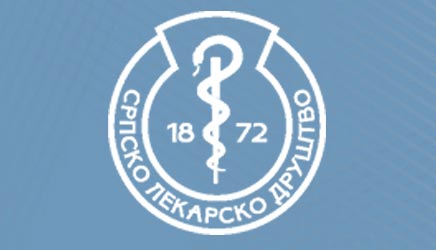 Srpsko lekarsko društvoPedijatrijska sekcija Beograd, Džordža Vašingtona 19OBAVEŠTENJE         Sastanak Pedijatrijske sekcije održaće će se 23. decembra 2023. godine  (subota) u svečanoj sali Doma lekara Srbije (Beograd, Kraljice Natalije 1-3) sa početkom u 11.00.        Dnevni red:Prof. dr Anđelka Stojković, Klinika za pedijatriju UKC u KragujevcuEgzacerbacija astme se prevenira terapijom shodno fenotipu astme u deceProf. dr Jelena Vojinović, Klinika za pedijatriju UKC u Nišu Still-ova bolestProf. Dr Marina Atanasković Marković, Univerzitetska dečja klinika, BeogradAlergen specifična imunoterapija: zašto, kome, kada i kako?Diskusija Kafe pauzaDoc dr Jelena Martić, Institut za zdravstvenu zaštitu majke i deteta Srbije „Dr Vukan Čupić“, BeogradPerinatalni moždani udarAsist. mr. sci. dr Željko Zečević, Institut za zdravstvenu zaštitu majke i deteta Srbije »Dr Vukan Čupić«, BeogradDiseminovana intravaskularna koagulacijaDiskusijaKoktel             Sednica Predsedništva: plan rada u 2024. godini.             Sastanak je akreditovan kod Zdravstvenog saveta Srbije pod br. A-1-2250/23.             Prof. dr Nedeljko Radlović,				Doc. dr Zoran Leković,           počasni predsednik Sekcije				predsednik Sekcije            								Doc. dr Sergej Prijić          								potpresednik Sekcije          Beograd, 6. decembar 2023. godine